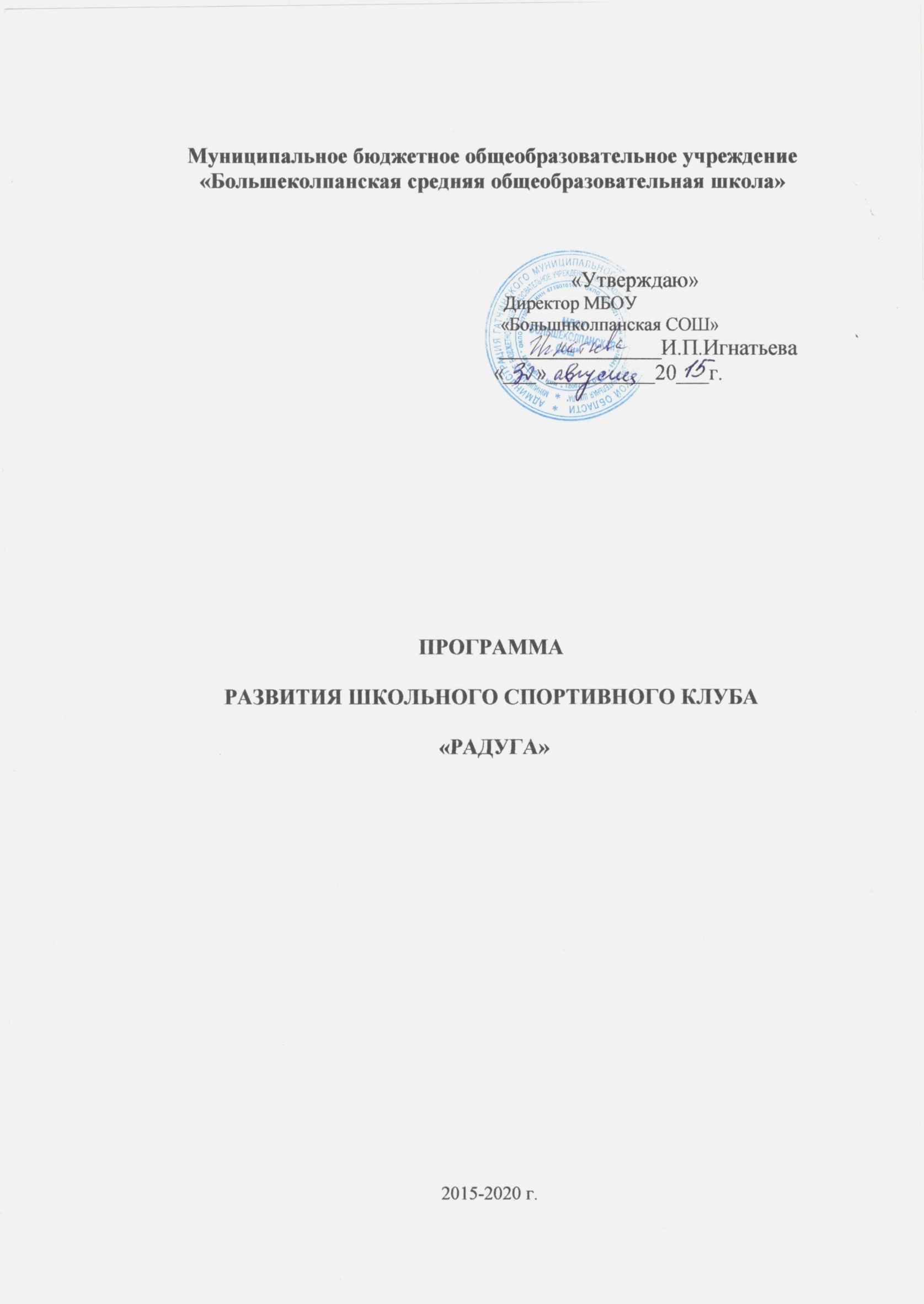 Паспорт программы	Информация о школьном спортивном клубе «Радуга»Направления деятельности:1. Физкультурно – спортивное;2. Спортивно – массовое;3. Военно – патриотическое;4. Спортивно- оздоровительное. Количественный состав:Обучающиеся школы – 24 учащихсяПедагоги школы – 3 человекаРуководители спортивных секций - 2 человекРодительская общественность, жители села, выпускники школы.Перечень спортивных секций:1. Баскетбол( тренер-преподаватель Хайлов В.А.)2. Бадминтон ( учитель физической культуры Янькина С.Н.)3. Чирлидинг (учитель физической культуры Тертышная С.С..)4. Ритмика (учитель физической культуры Янькина С.Н5. Мини-футбол (тренер Губин С.В.)Наш девиз и речевка:Девиз:                                                             Речевка:Р – Рекорды!                      Ты – с мячом или на лыжах…А – Атлетов!                      Чемпионом быть престижно!Д – Должны!                      Все рекорды хороши.У – Укрепляться!                                     Г – Готовы!                        Только в 21 веке А – Активны!                    Судим мы о человеке                                            И по качествам души…Ценят нас не за известность,А за смелость и за честностьВзрослые и малыши…Как многоцветье РАДУГИ Души оттенки радуют!Состав Совета школьного спортивного клуба «Радуга»Обоснование программы1. Богатые спортивные традиции школы: Общешкольные спортивные и оздоровительные мероприятия включены в план работы школы, где предусмотрены ежемесячныевнутриклассные «Дни здоровья и спорта», по одному разу в четверть -общешкольные. В течение года проводится Спартакиада школьников по видам учебной программы, результаты подводятся в конце года на линеййке,где определяется «Самый спортивныйкласс» и «Лучший спортсмен года». Традиционным стало проведение в школе спортивные мероприятия: «Весёлые старты», «Зарница», «Папа, мама, я - спортивная семья». В школе уже стали обязательными мероприятия, посвященные здоровому образу жизни, товарищеские встречи между учителями и учениками по волейболу, баскетболу,ВСигра«Зарница», оборонно – спортивный месячник, в рамках которого проходят «Президентские состязания» и «Президентские игры». Учащиеся школы принимают активное участие в Международных, региональных, районных соревнованиях и спортивных соревнованиях и праздниках.2. Опыт работы по организации спортивных мероприятий районного и регионального уровня: - организация и проведение районных соревнований по футболу, мини-футболу, баскетболу, бадминтону, флорболу и т.д.3. Организация внеклассной работы по физической культуре осуществляется через работу спортивных секций -баскетбол, ритмика, волейбол, чирлидинг. Учитывая все вышеизложенное, учащиеся школы выступили с инициативой к администрации школы о создании на базе школыШкольного спортивного клуба. Администрация школы считает идею создания Школьного спортивного клуба на базе школы наиболее соответствующей современнымтребованиям к развитию физической культуры, массового детского и юношеского спорта в стране.Ресурсное обеспечение школьного спортивного клуба «Радуга»Направление деятельности ШСК «Радуга».Перспективы развития ШСК «Радуга»Предполагаемый эффектОсновные задачи, которые предлагается решить в процессе реализации программы развития школьного спортивного клуба путемпоэтапного решения возникших проблем:I ЭТАП 2015-2016уч. годЗадачи:• Подбор и изучение методической литературы.• Изучение опыта работы других школьных спортивных клубов. –• Развитие материальной базы.• Определение уровня физической подготовленности учащихся с 1 по 10 класс.II ЭТАП 2016 - 2018 учебный годЗадачи:• Расширение материально-технической базы для занятий физической культурой.• Создание целостной системы физкультурно-оздоровительной работы в школе.• Увеличение количества спортивных секцийIII ЭТАП 2018- 2020 учебный годЗадачи:• Расширение материально-технической базы для занятий физической культурой.• Создание целостной системы физкультурно-оздоровительной работы в школе.• Анализ программы развития школьного спортивного клуба. Проблемы и их решения.• Обработка данных, составление организационно-методических указаний при использовании программы.ГосударственныйзаказчикУправление образованияОсновные разработчикипрограммыРуководитель, члены школьного спортивного клуба, заместитель директора по воспитательной работеОсновная цельпрограммыСтратегическая цель: формирование интересов учащихся, совершенствование в избранном видеспорта, широкое привлечение учащихся, родителей, педагогических работников образовательногоучреждения к регулярным занятиям физической культурой и спортом, формирование здорового образа жизни, организация активного отдыха, повышение уровня физического развития учащихся.Тактическая цель: создание образовательного пространства, способствующего образованию спортивно - массовых групп для профилактики вредных привычек, борьбы с наркоманией, курением,организация совместной деятельности подростков, развитие у них коммуникативных качеств.Основные задачипрограммыЗадачи:• Активное содействие физическому, гражданско-патриотическому воспитанию обучающихся,внедрение физической культуры и спорта в повседневную жизнь.• Организация занятий в спортивных секциях и группах оздоровительной направленности.• Проведение массовых физкультурно-оздоровительных и спортивных мероприятий.• Проведение работы по физической реабилитации учащихся, имеющих отклонения в состоянииздоровья.• Создание условий для развития всех видов и форм спортивно-оздоровительной деятельностиучащихся.• Осуществление профилактики асоциального поведения учащихся средствами физическойкультуры.Сроки реализациипрограммы2015-2020 гг.Исполнители программыМуниципальное бюджетное общеобразовательное учреждение «Большеколпанская средняя общеобразовательная школа»Объем и источникидополнительногофинансированияИсточником финансирования программы развития является бюджет образовательного учреждения, внебюджетные средстваСистема управленияпрограммой и контрольКонтроль за ходом реализации программы осуществляют Муниципальное бюджетное общеобразовательное учреждение «Большеколпанская средняя общеобразовательная школа» и Управление образованияОжидаемые конечныерезультаты• увеличение числа систематически занимающихся учащихся школы в спортивных секциях;• увеличение количества различных школьных спортивных соревнований, для привлечения большего количества разновозрастных участников;• увеличение % участников в краевых, региональных, муниципальных спортивно-массовых мероприятиях;• повышение качества участия в различных конкурсах, соревнованиях и проектах, в результате которых появится спортивный инвентарь, оборудование, туристское снаряжение для массовых занятий физической культурой и туризмом.№ п/пФамилия, имяРабота, выполняемая в клубеКласс1.Янькина С.Н.Руководитель клубаУчитель ФК2.Тертышная С.С.Зам. руководителяУчитель ФК3.Екименков А.Н.собкор4.Моторина ВалерияИнформационный сектор6б5.Иванов АртемЗам. председателя106.Ибадова Г.В.Зам. директора по ВР7.Саулина Ю.В.Председатель родительского комитета8.Анисимова ОльгаПредседатель109.Таланова АнастасияЧлен редколлегии1010.Кнуров ВладимирЧлен клуба911.Иванова АнастасияЧлен клуба812.Коваленко МарияЧлен клуба713.Лиличкин АлексейЧлен клуба614.Лебрехт ЕкатеринаЧлен клуба515Соколов ИванЧлен клуба5КадровоеМатериально-техническоеФинансовоеНормативно - правовоеУчителя физической культурыКлассные руководителиРодительский комитетБольшой спортивный зал -1Малый спортивный зал-1Спортивная площадка -1Баскетбольная площадка – 1Футбольное поле - 1Бюджетные ивнебюджетныесредстваЗаконы РФ «Обобразовании», “О физическойкультуре и спорте»”Положение о ШСК школыПлан работы -календарьспортивно-массовыхмероприятий ШСКЭтапы деятельностиВиды деятельностиИндикаторыИнформационно – агитационная деятельность:Информационно – агитационная деятельность:Информационно – агитационная деятельность:Анализ исходной ситуации.Инвентаризация МТБ, кадровое и финансовое обеспечение.Наличие спортинвентаря иоборудования – 60% от желаемогоколичества.Организационная деятельность:Организационная деятельность:Организационная деятельность:Развитие Школьного спортивного клубаСоздание физкультурно– спортивногоактива среди учащихся.Методическое объединение классных руководителей. Изготовление рекламныхстендов и другой наглядной агитации о спорте и учащихся/выпускниках/-спортсменах.Приказ о назначении руководителя клуба, план работы, расписаниеспортивных секций, созданиеинформационной газеты «Арена» нашкольном сайте.Создание символикиКонкурс на создание флага, эмблемы, девиза ШСК «Радуга»Атрибутика ШСКОрганизация спортивно-массовых мероприятий Проведение спортивно-массовыхмероприятий по плану мероприятий ШСК как системы.Не менее 50% от общего количестваучащихся школы.Организация работы по созданиюпрограмм дополнительного образования детейНаличие дополнительных образовательныхпрограмм физкультурно-оздоровительнойнаправленности.Программы:• Кружковой работы• Внеурочной деятельности«ЗОЖ»Социальная деятельность:Социальная деятельность:Социальная деятельность:Организация работы по привлечениюучащихся к деятельности по управлениюШСК «Радуга»Создание Совета клуба. Планирование,организация и проведение мероприятий.Протоколы заседаний Совета клуба.Отчеты о проведении мероприятий.Видеофильмы, газеты, буклеты.Информация на школьном сайте.Организация занятий по интересам, возрастам, уровню физическойподготовленности.Рост количества учащихся, постояннозанимающихся в секциях ШСК «Радуга»Не менее 20% от числа учащихсяшколы.Организация деятельности с учащимися,оказавшимися в трудной жизненнойситуации.Занятость в клубе детей с ослабленнымздоровьем, стоящих на учете в ПДН, сирот, опекаемыхдетей из малообеспеченных семей.Уменьшение количества пропусковуроков по болезни, снижение числаучащихся «группы риска» и стоящихна учете в ПДН.Организация взаимодействия с ДЮСШ иклубами.Деятельность педагогов доп. образованияДоговорыОрганизация новых направлений: военно-патриотического.Группа учащихся, занимающихсяприкладными видами спорта.Участие в районных соревнованиях повоенно – прикладным видам спорта.ОбеспечениеОбеспечениеОбеспечениеКадровоеСоответствие профиля профессиональногообразования осуществляемой деятельности.Документ об образовании,переподготовке. Удостоверение оповышении квалификации.Материально-техническоеНаличие спортивныхзалв, мини - поля ,с соответствующих требованиямтехники безопасности.Документы,разрешающие их эксплуатациюФинансовоеПланирование в бюджете затрат на проведение спортивно – массовыхмероприятий.Участие проектов клуба в различных конкурсах.Соотношение затрат и результатовЭффективность использования финансовыхсредств, выделенных на физкультурно –массовую работу клуба.Соотношение затрат по статьям.Аналитическая работа посопровождению учащихсяОрганизация деятельности во внеурочное времяОрганизационно-информационнаядеятельность• Составление банкаданных учащихсяподготовительной и специальной медицинских групп, детей – инвалидов.• Выпуск бюллетеней,газеты о профилактике нарушения осанки, плоскостопия.• Выявление личныхкачеств учащихся.• Выявление социальногостатуса ребенка, изучениемежличностных отношений среди ровесников.• Организация семинарови тренингов с работниками по осуществлению работы,направленной на укреплениездоровья и повышениеработоспособности организма детей.• Выявление интересов ипотребностей учащихся, вовлечение подростков в проекты, секции.• Создание и работа группразличной направленности, контроль за их деятельностью и посещением занятийучащимися “группы риска” и различных медицинских групп.• Информирование учащихся о работе ШСК.• Разнообразные формы внеклассной работы: Дни Здоровья, соревнования,фестивали, конкурсы, акции, беседы, смотры и т. д.• Разработка проектов поканикулярной занятости детей.• Деятельность Советаклуба по организациисамоуправления,профилактика простудныхзаболеваний иправонарушений в школе.• Встречи с представителями спортивнойобщественности, работникамиздравоохранения.Образовательный эффектСоциальный эффект- рост общефизической подготовки учащихся;-разнообразие спортивной деятельности вовнеурочное время;- рост показателей спортивных достиженийучащихся на уровне школы, района;- профориентация старшеклассников (выборпедагогических вузов);- снижение пропусков уроков по болезниблагодаря закаливанию организма;-профилактика простудных заболеваний.-привлечение родителей к сотрудничеству в ШСК,- организованный спортивный досуг в каникулярное времячерез краткосрочные спортивные модули,- вовлечение родителей в физкультурно – массовые мероприятия школы.